«НОВЫЙ ФСБУ 6/2020 «ОСНОВНЫЕ СРЕДСТВА»8 академических часов часов27–28 ОКТЯБРЯ 2020 г.9.30 – 12.45место проведения	онлайн-конференция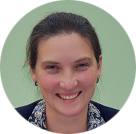 спикер	Сухарева Оксана Александровна, директор Фонда «Национальный негосударственный регулятор бухгалтерского учета «Бухгалтерский методологический центр» (Фонд «НРБУ «БМЦ»)СОДЕРЖАНИЕБухгалтерская проблема учета основных средствРегулирование учета основных средствМеждународная методологическая основа учета основных средствОсновные отличия российской практики учета основных средств от МСФОРекомендации негосударственного регулятора по учету основных средствПринятие и вступление в силу ФСБУ 6Понятие и признаки основных средствРазграничение основных средств с запасамиПроблема малоценных основных средствУчет в составе основных средств биологических активовУчет в составе основных средств инвестиционной недвижимостиПризнание основных средствЕдиница учета основных средствОценка основных средств при признанииМодели оценки основных средств после признанияПереоценка основных средствУчет результатов переоценкиИзменение первоначальной стоимости при изменении оценочных обязательствАмортизация основных средствНеамортизируемые основные средстваЛиквидационная стоимость и амортизируемая величинаСрок полезного использованияНачало, приостановка и прекращение амортизацииСпособы амортизацииМатематика амортизацииПересмотр и изменение параметров амортизацииОбесценение основных средствСоотношение амортизации с обесценениемСписание основных средствМатериальные ценности от выбытия основных средствПредназначение основных средств для продажиРаскрытие информации в отчетностиСверка остатков и движения основных средствРезюме основных новелл ФСБУ 6Возможности и препятствия реализации требований МСФО к учету основных средств в российском учётеПроблемы перехода на новый порядок учетаОтветы на вопросы (по ходу семинара)